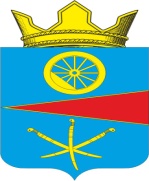 АДМИНИСТРАЦИЯ ТАЦИНСКОГО СЕЛЬСКОГО ПОСЕЛЕНИЯТацинского  района Ростовской  областиПОСТАНОВЛЕНИЕ«26» августа 2015 г.                          № 260                              ст. ТацинскаяРассмотрев заявление и предоставленные документы гр. Хачатурян А.Б., заключение о результатах публичных слушаний от 26.08.2015 года, руководствуясь ст. 13 Устава муниципального образования «Тацинское сельское поселение», решением Собрания депутатов Тацинского сельского поселения от 28 сентября 2012 года «Об утверждении Правил землепользования и застройки Тацинского сельского поселения Тацинского района Ростовской области», решением Собрания депутатов Тацинского сельского поселения от 26 октября 2006 года № 51 «Об утверждении Порядка организации и проведения публичных слушаний в Тацинском сельском поселении» и в соответствии со ст. 39 Градостроительного кодекса РФ,-П О С Т А Н О В Л Я Ю:1. Предоставить гр. Хачатурян А.Б. правообладателю земельного участка, расположенного по адресу: Ростовская область, Тацинский район, ст. Тацинская, пер. Красноармейский, д. 19а (площадь 372 кв.м., КН 61:38:0010202:122): - разрешение на  отклонение от предельных параметров земельного участка для строительства– земельный участок общей площадью 372 кв.м. КН 61:38:0010202:122 по адресу: пер. Красноармейский, д. 19а, ст. Тацинская, Ростовская область.- разрешение на отклонение от предельных параметров разрешенного строительства - с учетом выхода на 1,00 метр за линию регулирования застройки улицы Баданова, ст. Тацинская, Ростовская область (для строительства жилого дома).- разрешение на отклонение от разрешенного нормативного значения отступа застройки от границы разделяющей смежные участки, расположенного по адресу: Ростовская область, Тацинский район, ст. Тацинская, ул. Баданова, д. 50 –  2,5 м. при условии выполнения требований СП 8.13130.- разрешение на отклонение от разрешенного нормативного значения отступа застройки от границы разделяющей смежные участки, расположенного по адресу: Ростовская область, Тацинский район, ст. Тацинская, пер. Красноармейский, 19 –  1,35 м. при условии выполнения требований СП 8.13130.2. Контроль за исполнением настоящего постановления  оставляю за собой.Глава  Тацинскогосельского поселения                                                         А.С. ВакуличО предоставлении гр. Хачатурян А. Б. разрешения на отклонение от предельных параметров разрешенного строительства, реконструкции объектов капитального строительства и разрешение на отклонение предельных параметров земельного участка по адресу: Ростовская область, ст. Тацинская, пер. Красноармейский,19 а